به نام خالق يكتا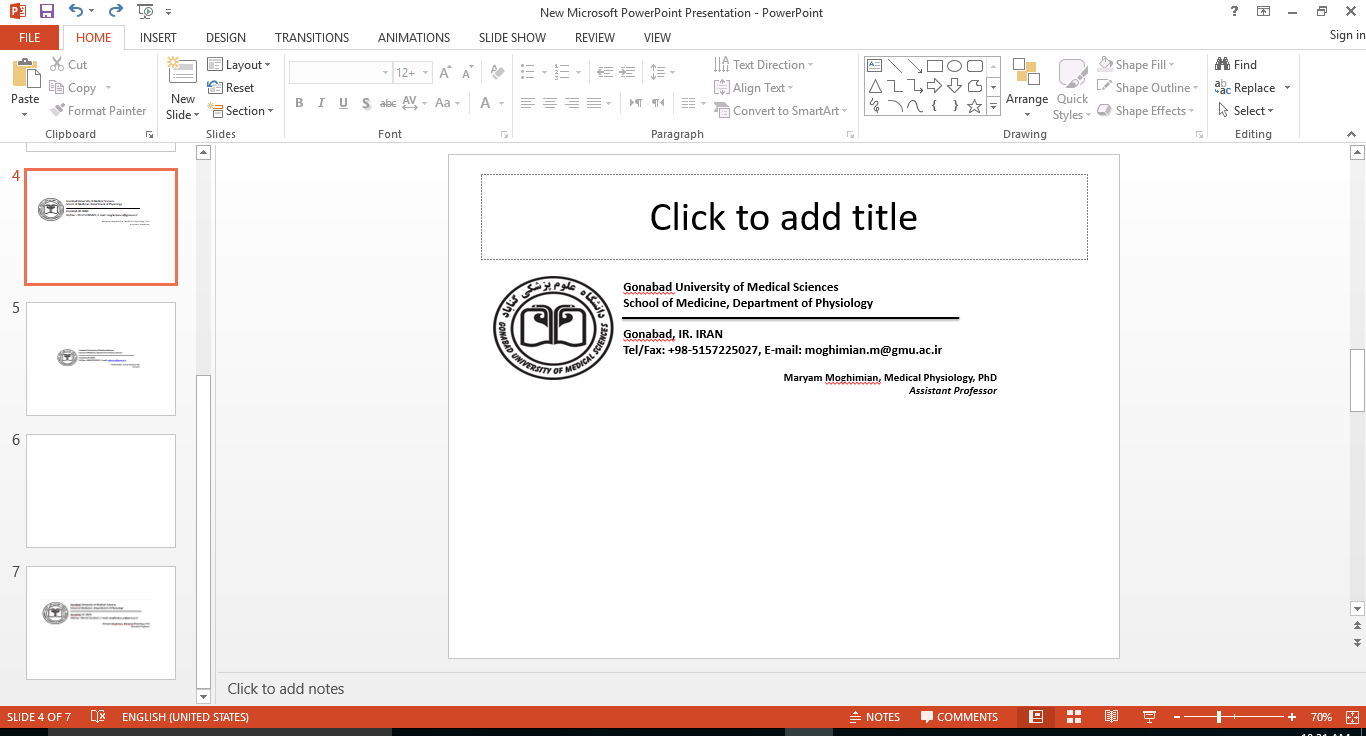 مقررات کار با حیوانات آزمایشگاهیمقدمه:حيوانات نقش بسيار مهمي در ارتقاء علوم پزشكي داشته و مباني اخلاقي و تعاليم اديان الهي حكم ميكنند كه به حقوق حيوانات پايبند باشيم و محققين ميبايست در پژوهشهايي كه بروي حيوانات صورت ميگيرد، اصول اخلاقي پژوهش حيوانات را رعايت كنند.شرایط حمل و نقل و نگهداري حیوانات آزمایشگاهی:قرنطينه حيوان تازه وارد شده، رعايت شود. شرايط حرارت و برودت ، نور و هواي تنفسي از محل خريد حمل تا به محل دايم حيوان فراهم باشد.وسيله نقليه حمل حيوان، داراي شرايط و مجوز لازم داشته باشد.فضا و قفس با گونه حيوان متناسب باشد. قفسها امكان استراحت حيوان را داشته باشند. قفسها براي مشاهده توسط فرد مراقب مناسب باشد. امكان فرار حيوان از قفس وجود نداشته باشد. صداهاي اضافي كه باعث آزار حيوان ميشوند از محيط حذف شود. امكان آسيب و جراحت حيوان در اثر جابجايي وجود نداشته باشد.ازمواد ضد عفوني كننده استاندارد، براي تميز كردن محيط واستريل نمودن وسايل استفاده شود. تغذيه وآب مصرفي حيوان مناسب باشد. بسترو محل استراحت حيوان بصورت منظم تميز گردد.تهويه وتخليه فضولات به طور پيوسته انجام شود به نحوي كه بوي آزار دهنده و امكان آلرژيزايي وانتقال بيماري به حيوانات آزمايشگاهي وجود نداشته باشد.ذخاير آب و غذا، روشنايي و رنگ مناسب در محل نگهداري حيوانات بكار گرفته شود.اجساد و لاشه حيوانات در مخل مناسب  دفع گردد.دانشجویان بايد آموزش كار با حيوانات را ديده باشند..سلامت حيوان، توسط فرد تحويل گيرنده كنترل شود.از حيوانات بيمار يا داراي شرايط ويژه مثل بارداري وشيردهي استفاده نشود.فرصت لازم براي سازگاري حيوان با محيط و افراد، قبل از پژوهش فراهم شود.قبل از ورود حيوانات، براساس نوع و گونه، شرايط لازم نگهداري فراهم باشد.در فضاي بسته شرايط لازم از نظر نور، اكسيژن، رطوبت، دما، فراهم شود.حداقل حيوان مورد نياز براي صحت آماري و حقيقي پژوهش مورد استفاده قرار گيرد.به هيچ وجه حيوانات در پيش همديگر قرباني نگردند.حداقل آزار در مراحل مختلف تحقيق و در روش اتلاف حيوان پس از تحقيق بكار گرفته شود.دركل مدت مطالعه كدهاي ) گروههاي(  كار با حيوانات رعايت شود.نتايج تحقيق بايد منجر به ارتقاء سطح سلامت جامعه گردد.